LIBRARY RECOMMENDATION FORMTO:  Librarian/Library Acquisition CommitteeFROM:  ____________________________________________________________________Position:  _______________________________ Department: _________________________Email:  _____________________________________ Phone: ____________________________________________________________________________________________________Important uses for the Annals of Mathematics would include:___ REFERENCE:  I regularly refer to the Annals for new research articles related to my work.___ STUDENT READING:  I refer my students to the Annals to assist their studies___ BENEFIT FOR LIBRARY:   My evaluation of the Annals’ content and direction is very high, and it is cited and/or indexed heavily.  Its acquisition will fulfill department, faculty, and student needs.___ PERSONAL AFFILIATION:  I am/intend to be an author, referee, and/or member of the Editorial Board for the Annals.  I use it frequently in my work and regularly recommend articles to colleagues and students.  ___ PUBLICATION OUTLET:  My current research requires a publication outlet in this area. I need this journal to keep up-to-date with its editorial direction and interests.___ OTHER:  __________________________________________________________________________________________________________________________________________________________________Signature _______________________________________________________  Date ___________________TO ORDER:  Please visit out website at http://annals.math.princeton.edu/subscriptionsAnnals of Mathematics, Fine Hall-Washington Road, Princeton, NJ, 08544, USA; 
ph: 1-609-258-6468 fax: 1-609-258-1367I recommend that our library should subscribe to the following journal:      ANNALS OF MATHEMATICS   Editors: Helmut Hofer (Institute for Advanced Study), Nicholas M. Katz, Sergiu Klainerman, Fernando Codá Marques , Assaf Naor, Zoltán Szabó (Princeton University)The Annals is published six times a year (Jan., March, May, July, Sept., Nov.)ISSN: 0003-486X (print) and 1939-0980 (online)Please visit http://annals.math.princeton.edu for more information.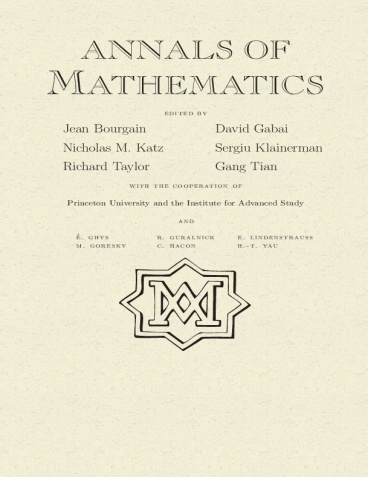 